Publicado en Feria de Muestras Armilla Granada Ctra. de Armilla s/n. Recinto Ferial Santa Juliana el 24/12/2012 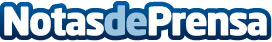 MarketingHuman imparte un curso sobre NEUROMARKETING en feria Gastrotur GranadaCurso único especializado en el sector agroalimentarioDatos de contacto:MarketingHuman Consumer KnowledgeComunicación960702880Nota de prensa publicada en: https://www.notasdeprensa.es/marketinghuman-imparte-un-curso-sobre-neuromarketing-en-feria-gastrotur-granada Categorias: Marketing Cursos http://www.notasdeprensa.es